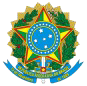 ANEXO I DA PORTARIA PRESI - 9257161CRONOGRAMA DAS SESSÕES ADMINISTRATIVAS DO TRF  – 1ª REGIÃO – ANO DE   2020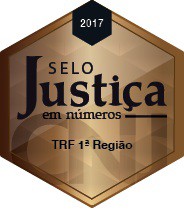 PLENÁRIOJaneiroFevereiroMarçoAbrilMaioJunhoJulhoAgostoSetembroOutubroNovembroDezembroPLENÁRIO1313810CORTE ESPECIALADMINISTRATIVA(Reúne-se às 2as quintas-feiras dos meses pares, às 14h – Plenário – Ed. Sede    I)(Reúne-se às 2as quintas-feiras dos meses pares, às 14h – Plenário – Ed. Sede    I)(Reúne-se às 2as quintas-feiras dos meses pares, às 14h – Plenário – Ed. Sede    I)(Reúne-se às 2as quintas-feiras dos meses pares, às 14h – Plenário – Ed. Sede    I)(Reúne-se às 2as quintas-feiras dos meses pares, às 14h – Plenário – Ed. Sede    I)(Reúne-se às 2as quintas-feiras dos meses pares, às 14h – Plenário – Ed. Sede    I)(Reúne-se às 2as quintas-feiras dos meses pares, às 14h – Plenário – Ed. Sede    I)(Reúne-se às 2as quintas-feiras dos meses pares, às 14h – Plenário – Ed. Sede    I)(Reúne-se às 2as quintas-feiras dos meses pares, às 14h – Plenário – Ed. Sede    I)(Reúne-se às 2as quintas-feiras dos meses pares, às 14h – Plenário – Ed. Sede    I)(Reúne-se às 2as quintas-feiras dos meses pares, às 14h – Plenário – Ed. Sede    I)(Reúne-se às 2as quintas-feiras dos meses pares, às 14h – Plenário – Ed. Sede    I)CORTE ESPECIALADMINISTRATIVAJaneiroFevereiroMarçoAbrilMaioJunhoJulhoAgostoSetembroOutubroNovembroDezembroCORTE ESPECIALADMINISTRATIVA91312149131081210CORTE ESPECIALADMINISTRATIVA2327262328252327242226CORTE ESPECIALADMINISTRATIVA(Reúne-se às 2as e 4as quintas-feiras de todos os meses, às 14h30 – Plenário – Ed. Sede I)(Reúne-se às 2as e 4as quintas-feiras de todos os meses, às 14h30 – Plenário – Ed. Sede I)(Reúne-se às 2as e 4as quintas-feiras de todos os meses, às 14h30 – Plenário – Ed. Sede I)(Reúne-se às 2as e 4as quintas-feiras de todos os meses, às 14h30 – Plenário – Ed. Sede I)(Reúne-se às 2as e 4as quintas-feiras de todos os meses, às 14h30 – Plenário – Ed. Sede I)(Reúne-se às 2as e 4as quintas-feiras de todos os meses, às 14h30 – Plenário – Ed. Sede I)(Reúne-se às 2as e 4as quintas-feiras de todos os meses, às 14h30 – Plenário – Ed. Sede I)(Reúne-se às 2as e 4as quintas-feiras de todos os meses, às 14h30 – Plenário – Ed. Sede I)(Reúne-se às 2as e 4as quintas-feiras de todos os meses, às 14h30 – Plenário – Ed. Sede I)(Reúne-se às 2as e 4as quintas-feiras de todos os meses, às 14h30 – Plenário – Ed. Sede I)(Reúne-se às 2as e 4as quintas-feiras de todos os meses, às 14h30 – Plenário – Ed. Sede I)(Reúne-se às 2as e 4as quintas-feiras de todos os meses, às 14h30 – Plenário – Ed. Sede I)CONSELHO DE ADMINISTRAÇÃOJaneiroFevereiroMarçoAbrilMaioJunhoJulhoAgostoSetembroOutubroNovembroDezembroCONSELHO DE ADMINISTRAÇÃO652742631º53CONSELHO DE ADMINISTRAÇÃO162019162118162017151917CONSELHO DE ADMINISTRAÇÃO(Reúne-se às 1as e 3as quintas-feiras de todos os meses às 9h30 – Espaço Orlando Gomes, 2º andar do Ed. Sede I)(Reúne-se às 1as e 3as quintas-feiras de todos os meses às 9h30 – Espaço Orlando Gomes, 2º andar do Ed. Sede I)(Reúne-se às 1as e 3as quintas-feiras de todos os meses às 9h30 – Espaço Orlando Gomes, 2º andar do Ed. Sede I)(Reúne-se às 1as e 3as quintas-feiras de todos os meses às 9h30 – Espaço Orlando Gomes, 2º andar do Ed. Sede I)(Reúne-se às 1as e 3as quintas-feiras de todos os meses às 9h30 – Espaço Orlando Gomes, 2º andar do Ed. Sede I)(Reúne-se às 1as e 3as quintas-feiras de todos os meses às 9h30 – Espaço Orlando Gomes, 2º andar do Ed. Sede I)(Reúne-se às 1as e 3as quintas-feiras de todos os meses às 9h30 – Espaço Orlando Gomes, 2º andar do Ed. Sede I)(Reúne-se às 1as e 3as quintas-feiras de todos os meses às 9h30 – Espaço Orlando Gomes, 2º andar do Ed. Sede I)(Reúne-se às 1as e 3as quintas-feiras de todos os meses às 9h30 – Espaço Orlando Gomes, 2º andar do Ed. Sede I)(Reúne-se às 1as e 3as quintas-feiras de todos os meses às 9h30 – Espaço Orlando Gomes, 2º andar do Ed. Sede I)(Reúne-se às 1as e 3as quintas-feiras de todos os meses às 9h30 – Espaço Orlando Gomes, 2º andar do Ed. Sede I)(Reúne-se às 1as e 3as quintas-feiras de todos os meses às 9h30 – Espaço Orlando Gomes, 2º andar do Ed. Sede I)CONSELHO DELIBERATIVO DO PRO-SOCIALJaneiroFevereiroMarçoAbrilMaioJunhoJulhoAgostoSetembroOutubroNovembroDezembroCONSELHO DELIBERATIVO DO PRO-SOCIAL151211151310812914119CONSELHO DELIBERATIVO DO PRO-SOCIAL(Reúne-se às 2as quartas-feiras de todos os meses às 9:30h – Espaço Orlando Gomes, 2º andar do Ed. Sede    I)(Reúne-se às 2as quartas-feiras de todos os meses às 9:30h – Espaço Orlando Gomes, 2º andar do Ed. Sede    I)(Reúne-se às 2as quartas-feiras de todos os meses às 9:30h – Espaço Orlando Gomes, 2º andar do Ed. Sede    I)(Reúne-se às 2as quartas-feiras de todos os meses às 9:30h – Espaço Orlando Gomes, 2º andar do Ed. Sede    I)(Reúne-se às 2as quartas-feiras de todos os meses às 9:30h – Espaço Orlando Gomes, 2º andar do Ed. Sede    I)(Reúne-se às 2as quartas-feiras de todos os meses às 9:30h – Espaço Orlando Gomes, 2º andar do Ed. Sede    I)(Reúne-se às 2as quartas-feiras de todos os meses às 9:30h – Espaço Orlando Gomes, 2º andar do Ed. Sede    I)(Reúne-se às 2as quartas-feiras de todos os meses às 9:30h – Espaço Orlando Gomes, 2º andar do Ed. Sede    I)(Reúne-se às 2as quartas-feiras de todos os meses às 9:30h – Espaço Orlando Gomes, 2º andar do Ed. Sede    I)(Reúne-se às 2as quartas-feiras de todos os meses às 9:30h – Espaço Orlando Gomes, 2º andar do Ed. Sede    I)(Reúne-se às 2as quartas-feiras de todos os meses às 9:30h – Espaço Orlando Gomes, 2º andar do Ed. Sede    I)(Reúne-se às 2as quartas-feiras de todos os meses às 9:30h – Espaço Orlando Gomes, 2º andar do Ed. Sede    I)CORTE ESPECIALJaneiroFevereiroMarçoAbrilMaioJunhoJulhoAgostoSetembroOutubroNovembroDezembroCORTE ESPECIAL30652742631º53CORTE ESPECIAL2019162118162017151917CORTE ESPECIAL303029CORTE ESPECIALReúne-se às      1as. e 3as. quintas-feiras de cada mês, e 5as. quando houver, às 14h – Plenário – Ed. Sede IReúne-se às      1as. e 3as. quintas-feiras de cada mês, e 5as. quando houver, às 14h – Plenário – Ed. Sede IReúne-se às      1as. e 3as. quintas-feiras de cada mês, e 5as. quando houver, às 14h – Plenário – Ed. Sede IReúne-se às      1as. e 3as. quintas-feiras de cada mês, e 5as. quando houver, às 14h – Plenário – Ed. Sede IReúne-se às      1as. e 3as. quintas-feiras de cada mês, e 5as. quando houver, às 14h – Plenário – Ed. Sede IReúne-se às      1as. e 3as. quintas-feiras de cada mês, e 5as. quando houver, às 14h – Plenário – Ed. Sede IReúne-se às      1as. e 3as. quintas-feiras de cada mês, e 5as. quando houver, às 14h – Plenário – Ed. Sede IReúne-se às      1as. e 3as. quintas-feiras de cada mês, e 5as. quando houver, às 14h – Plenário – Ed. Sede IReúne-se às      1as. e 3as. quintas-feiras de cada mês, e 5as. quando houver, às 14h – Plenário – Ed. Sede IReúne-se às      1as. e 3as. quintas-feiras de cada mês, e 5as. quando houver, às 14h – Plenário – Ed. Sede IReúne-se às      1as. e 3as. quintas-feiras de cada mês, e 5as. quando houver, às 14h – Plenário – Ed. Sede IReúne-se às      1as. e 3as. quintas-feiras de cada mês, e 5as. quando houver, às 14h – Plenário – Ed. Sede IPRIMEIRA SEÇÃOJaneiroFevereiroMarçoAbrilMaioJunhoJulhoAgostoSetembroOutubroNovembroDezembroPRIMEIRA SEÇÃO281831282630282529272415PRIMEIRA SEÇÃOReúne-se às terças-feiras, uma vez por mês, às 14h – Plenário – Ed. Sede   IReúne-se às terças-feiras, uma vez por mês, às 14h – Plenário – Ed. Sede   IReúne-se às terças-feiras, uma vez por mês, às 14h – Plenário – Ed. Sede   IReúne-se às terças-feiras, uma vez por mês, às 14h – Plenário – Ed. Sede   IReúne-se às terças-feiras, uma vez por mês, às 14h – Plenário – Ed. Sede   IReúne-se às terças-feiras, uma vez por mês, às 14h – Plenário – Ed. Sede   IReúne-se às terças-feiras, uma vez por mês, às 14h – Plenário – Ed. Sede   IReúne-se às terças-feiras, uma vez por mês, às 14h – Plenário – Ed. Sede   IReúne-se às terças-feiras, uma vez por mês, às 14h – Plenário – Ed. Sede   IReúne-se às terças-feiras, uma vez por mês, às 14h – Plenário – Ed. Sede   IReúne-se às terças-feiras, uma vez por mês, às 14h – Plenário – Ed. Sede   IReúne-se às terças-feiras, uma vez por mês, às 14h – Plenário – Ed. Sede   ISEGUNDA SEÇÃOJaneiroFevereiroMarçoAbrilMaioJunhoJulhoAgostoSetembroOutubroNovembroDezembroSEGUNDA SEÇÃO22541º131085214119SEGUNDA SEÇÃO191815272422191625SEGUNDA SEÇÃO2930SEGUNDA SEÇÃOReúne-se às quartas-feiras, quinzenalmente às 14h – Plenário – Ed. Sede   IReúne-se às quartas-feiras, quinzenalmente às 14h – Plenário – Ed. Sede   IReúne-se às quartas-feiras, quinzenalmente às 14h – Plenário – Ed. Sede   IReúne-se às quartas-feiras, quinzenalmente às 14h – Plenário – Ed. Sede   IReúne-se às quartas-feiras, quinzenalmente às 14h – Plenário – Ed. Sede   IReúne-se às quartas-feiras, quinzenalmente às 14h – Plenário – Ed. Sede   IReúne-se às quartas-feiras, quinzenalmente às 14h – Plenário – Ed. Sede   IReúne-se às quartas-feiras, quinzenalmente às 14h – Plenário – Ed. Sede   IReúne-se às quartas-feiras, quinzenalmente às 14h – Plenário – Ed. Sede   IReúne-se às quartas-feiras, quinzenalmente às 14h – Plenário – Ed. Sede   IReúne-se às quartas-feiras, quinzenalmente às 14h – Plenário – Ed. Sede   IReúne-se às quartas-feiras, quinzenalmente às 14h – Plenário – Ed. Sede   ITERCEIRA SEÇÃOJaneiroFevereiroMarçoAbrilMaioJunhoJulhoAgostoSetembroOutubroNovembroDezembroTERCEIRA SEÇÃO21112414192321182220171ºTERCEIRA SEÇÃOReúne-se às terças-feiras, uma vez por mês às 14h – Plenário – Ed. Sede   IReúne-se às terças-feiras, uma vez por mês às 14h – Plenário – Ed. Sede   IReúne-se às terças-feiras, uma vez por mês às 14h – Plenário – Ed. Sede   IReúne-se às terças-feiras, uma vez por mês às 14h – Plenário – Ed. Sede   IReúne-se às terças-feiras, uma vez por mês às 14h – Plenário – Ed. Sede   IReúne-se às terças-feiras, uma vez por mês às 14h – Plenário – Ed. Sede   IReúne-se às terças-feiras, uma vez por mês às 14h – Plenário – Ed. Sede   IReúne-se às terças-feiras, uma vez por mês às 14h – Plenário – Ed. Sede   IReúne-se às terças-feiras, uma vez por mês às 14h – Plenário – Ed. Sede   IReúne-se às terças-feiras, uma vez por mês às 14h – Plenário – Ed. Sede   IReúne-se às terças-feiras, uma vez por mês às 14h – Plenário – Ed. Sede   IReúne-se às terças-feiras, uma vez por mês às 14h – Plenário – Ed. Sede   IQUARTA SEÇÃOJaneiroFevereiroMarçoAbrilMaioJunhoJulhoAgostoSetembroOutubroNovembroDezembroQUARTA SEÇÃO29122522201729262321182QUARTA SEÇÃOReúne-se às quartas-feiras, uma vez por mês às 14h – Plenário – Ed. Sede   IReúne-se às quartas-feiras, uma vez por mês às 14h – Plenário – Ed. Sede   IReúne-se às quartas-feiras, uma vez por mês às 14h – Plenário – Ed. Sede   IReúne-se às quartas-feiras, uma vez por mês às 14h – Plenário – Ed. Sede   IReúne-se às quartas-feiras, uma vez por mês às 14h – Plenário – Ed. Sede   IReúne-se às quartas-feiras, uma vez por mês às 14h – Plenário – Ed. Sede   IReúne-se às quartas-feiras, uma vez por mês às 14h – Plenário – Ed. Sede   IReúne-se às quartas-feiras, uma vez por mês às 14h – Plenário – Ed. Sede   IReúne-se às quartas-feiras, uma vez por mês às 14h – Plenário – Ed. Sede   IReúne-se às quartas-feiras, uma vez por mês às 14h – Plenário – Ed. Sede   IReúne-se às quartas-feiras, uma vez por mês às 14h – Plenário – Ed. Sede   IReúne-se às quartas-feiras, uma vez por mês às 14h – Plenário – Ed. Sede   I1ª TURMAJaneiroFevereiroMarçoAbrilMaioJunhoJulhoAgostoSetembroOutubroNovembroDezembro1ª TURMA22541º631º527491ª TURMA291911151310812914111ª TURMA18292724151916241ª TURMA22301ª TURMAReúne-se  às quartas-feiras, semanalmente às 14h –Sala n. 3 - Sobreloja – Ed. Sede   IReúne-se  às quartas-feiras, semanalmente às 14h –Sala n. 3 - Sobreloja – Ed. Sede   IReúne-se  às quartas-feiras, semanalmente às 14h –Sala n. 3 - Sobreloja – Ed. Sede   IReúne-se  às quartas-feiras, semanalmente às 14h –Sala n. 3 - Sobreloja – Ed. Sede   IReúne-se  às quartas-feiras, semanalmente às 14h –Sala n. 3 - Sobreloja – Ed. Sede   IReúne-se  às quartas-feiras, semanalmente às 14h –Sala n. 3 - Sobreloja – Ed. Sede   IReúne-se  às quartas-feiras, semanalmente às 14h –Sala n. 3 - Sobreloja – Ed. Sede   IReúne-se  às quartas-feiras, semanalmente às 14h –Sala n. 3 - Sobreloja – Ed. Sede   IReúne-se  às quartas-feiras, semanalmente às 14h –Sala n. 3 - Sobreloja – Ed. Sede   IReúne-se  às quartas-feiras, semanalmente às 14h –Sala n. 3 - Sobreloja – Ed. Sede   IReúne-se  às quartas-feiras, semanalmente às 14h –Sala n. 3 - Sobreloja – Ed. Sede   IReúne-se  às quartas-feiras, semanalmente às 14h –Sala n. 3 - Sobreloja – Ed. Sede   I2ª TURMAJaneiroFevereiroMarçoAbrilMaioJunhoJulhoAgostoSetembroOutubroNovembroDezembro2ª TURMA22541º631º527422ª TURMA291211151310812914112ª TURMA191822201715191621182ª TURMA25292724222623252ª TURMA29302ª TURMAReúne-se  às quartas-feiras, semanalmente às 14h – Sala n. 1 - Sobreloja – Ed. Sede   IReúne-se  às quartas-feiras, semanalmente às 14h – Sala n. 1 - Sobreloja – Ed. Sede   IReúne-se  às quartas-feiras, semanalmente às 14h – Sala n. 1 - Sobreloja – Ed. Sede   IReúne-se  às quartas-feiras, semanalmente às 14h – Sala n. 1 - Sobreloja – Ed. Sede   IReúne-se  às quartas-feiras, semanalmente às 14h – Sala n. 1 - Sobreloja – Ed. Sede   IReúne-se  às quartas-feiras, semanalmente às 14h – Sala n. 1 - Sobreloja – Ed. Sede   IReúne-se  às quartas-feiras, semanalmente às 14h – Sala n. 1 - Sobreloja – Ed. Sede   IReúne-se  às quartas-feiras, semanalmente às 14h – Sala n. 1 - Sobreloja – Ed. Sede   IReúne-se  às quartas-feiras, semanalmente às 14h – Sala n. 1 - Sobreloja – Ed. Sede   IReúne-se  às quartas-feiras, semanalmente às 14h – Sala n. 1 - Sobreloja – Ed. Sede   IReúne-se  às quartas-feiras, semanalmente às 14h – Sala n. 1 - Sobreloja – Ed. Sede   IReúne-se  às quartas-feiras, semanalmente às 14h – Sala n. 1 - Sobreloja – Ed. Sede   I3ª TURMAJaneiroFevereiroMarçoAbrilMaioJunhoJulhoAgostoSetembroOutubroNovembroDezembro3ª TURMA2143752741º631º3ª TURMA2811101463141287423ª TURMA121122129211891310153ª TURMA18172819162825152017163ª TURMA242017262221183ª TURMA2526232327243ª TURMA3130293ª TURMAReúne-se     às terças-feiras, semanalmente e às quartas-feiras, quinzenalmente às 14h – Sala n. 3 - Sobreloja – Ed. Sede IReúne-se     às terças-feiras, semanalmente e às quartas-feiras, quinzenalmente às 14h – Sala n. 3 - Sobreloja – Ed. Sede IReúne-se     às terças-feiras, semanalmente e às quartas-feiras, quinzenalmente às 14h – Sala n. 3 - Sobreloja – Ed. Sede IReúne-se     às terças-feiras, semanalmente e às quartas-feiras, quinzenalmente às 14h – Sala n. 3 - Sobreloja – Ed. Sede IReúne-se     às terças-feiras, semanalmente e às quartas-feiras, quinzenalmente às 14h – Sala n. 3 - Sobreloja – Ed. Sede IReúne-se     às terças-feiras, semanalmente e às quartas-feiras, quinzenalmente às 14h – Sala n. 3 - Sobreloja – Ed. Sede IReúne-se     às terças-feiras, semanalmente e às quartas-feiras, quinzenalmente às 14h – Sala n. 3 - Sobreloja – Ed. Sede IReúne-se     às terças-feiras, semanalmente e às quartas-feiras, quinzenalmente às 14h – Sala n. 3 - Sobreloja – Ed. Sede IReúne-se     às terças-feiras, semanalmente e às quartas-feiras, quinzenalmente às 14h – Sala n. 3 - Sobreloja – Ed. Sede IReúne-se     às terças-feiras, semanalmente e às quartas-feiras, quinzenalmente às 14h – Sala n. 3 - Sobreloja – Ed. Sede IReúne-se     às terças-feiras, semanalmente e às quartas-feiras, quinzenalmente às 14h – Sala n. 3 - Sobreloja – Ed. Sede IReúne-se     às terças-feiras, semanalmente e às quartas-feiras, quinzenalmente às 14h – Sala n. 3 - Sobreloja – Ed. Sede I4ª TURMAJaneiroFevereiroMarçoAbrilMaioJunhoJulhoAgostoSetembroOutubroNovembroDezembro4ª TURMA2143641º741º531º4ª TURMA27109752131081310144ª TURMA281110141291418151616154ª TURMA181720181521242119174ª TURMA2328191627252220244ª TURMA242623282927304ª TURMA31294ª TURMA30Reúne-se      às terças-feiras, semanalmente e às às quartas-feiras, quinzenalmente às 14h – Sala n. 1 - Sobreloja – Ed. Sede IReúne-se      às terças-feiras, semanalmente e às às quartas-feiras, quinzenalmente às 14h – Sala n. 1 - Sobreloja – Ed. Sede IReúne-se      às terças-feiras, semanalmente e às às quartas-feiras, quinzenalmente às 14h – Sala n. 1 - Sobreloja – Ed. Sede IReúne-se      às terças-feiras, semanalmente e às às quartas-feiras, quinzenalmente às 14h – Sala n. 1 - Sobreloja – Ed. Sede IReúne-se      às terças-feiras, semanalmente e às às quartas-feiras, quinzenalmente às 14h – Sala n. 1 - Sobreloja – Ed. Sede IReúne-se      às terças-feiras, semanalmente e às às quartas-feiras, quinzenalmente às 14h – Sala n. 1 - Sobreloja – Ed. Sede IReúne-se      às terças-feiras, semanalmente e às às quartas-feiras, quinzenalmente às 14h – Sala n. 1 - Sobreloja – Ed. Sede IReúne-se      às terças-feiras, semanalmente e às às quartas-feiras, quinzenalmente às 14h – Sala n. 1 - Sobreloja – Ed. Sede IReúne-se      às terças-feiras, semanalmente e às às quartas-feiras, quinzenalmente às 14h – Sala n. 1 - Sobreloja – Ed. Sede IReúne-se      às terças-feiras, semanalmente e às às quartas-feiras, quinzenalmente às 14h – Sala n. 1 - Sobreloja – Ed. Sede IReúne-se      às terças-feiras, semanalmente e às às quartas-feiras, quinzenalmente às 14h – Sala n. 1 - Sobreloja – Ed. Sede IReúne-se      às terças-feiras, semanalmente e às às quartas-feiras, quinzenalmente às 14h – Sala n. 1 - Sobreloja – Ed. Sede I5ª TURMAJaneiroFevereiroMarçoAbrilMaioJunhoJulhoAgostoSetembroOutubroNovembroDezembro5ª TURMA22541º631º527425ª TURMA2912111513108129141195ª TURMA19192220171519162118165ª TURMA25292724222623255ª TURMA29305ª TURMA5ª TURMAReúne-se  às quartas-feiras, semanalmente às 14h – Sala n. 2 - Sobreloja – Ed. Sede   IReúne-se  às quartas-feiras, semanalmente às 14h – Sala n. 2 - Sobreloja – Ed. Sede   IReúne-se  às quartas-feiras, semanalmente às 14h – Sala n. 2 - Sobreloja – Ed. Sede   IReúne-se  às quartas-feiras, semanalmente às 14h – Sala n. 2 - Sobreloja – Ed. Sede   IReúne-se  às quartas-feiras, semanalmente às 14h – Sala n. 2 - Sobreloja – Ed. Sede   IReúne-se  às quartas-feiras, semanalmente às 14h – Sala n. 2 - Sobreloja – Ed. Sede   IReúne-se  às quartas-feiras, semanalmente às 14h – Sala n. 2 - Sobreloja – Ed. Sede   IReúne-se  às quartas-feiras, semanalmente às 14h – Sala n. 2 - Sobreloja – Ed. Sede   IReúne-se  às quartas-feiras, semanalmente às 14h – Sala n. 2 - Sobreloja – Ed. Sede   IReúne-se  às quartas-feiras, semanalmente às 14h – Sala n. 2 - Sobreloja – Ed. Sede   IReúne-se  às quartas-feiras, semanalmente às 14h – Sala n. 2 - Sobreloja – Ed. Sede   IReúne-se  às quartas-feiras, semanalmente às 14h – Sala n. 2 - Sobreloja – Ed. Sede   I6ª TURMAJaneiroFevereiroMarçoAbrilMaioJunhoJulhoAgostoSetembroOutubroNovembroDezembro6ª TURMA2732641º63145976ª TURMA109131181310211916146ª TURMA171620181520172826236ª TURMA232725222724306ª TURMA3029316ª TURMAReúne-se  às segundas-feiras, semanalmente às 14h – Sala n. 3 - Sobreloja – Ed. Sede   IReúne-se  às segundas-feiras, semanalmente às 14h – Sala n. 3 - Sobreloja – Ed. Sede   IReúne-se  às segundas-feiras, semanalmente às 14h – Sala n. 3 - Sobreloja – Ed. Sede   IReúne-se  às segundas-feiras, semanalmente às 14h – Sala n. 3 - Sobreloja – Ed. Sede   IReúne-se  às segundas-feiras, semanalmente às 14h – Sala n. 3 - Sobreloja – Ed. Sede   IReúne-se  às segundas-feiras, semanalmente às 14h – Sala n. 3 - Sobreloja – Ed. Sede   IReúne-se  às segundas-feiras, semanalmente às 14h – Sala n. 3 - Sobreloja – Ed. Sede   IReúne-se  às segundas-feiras, semanalmente às 14h – Sala n. 3 - Sobreloja – Ed. Sede   IReúne-se  às segundas-feiras, semanalmente às 14h – Sala n. 3 - Sobreloja – Ed. Sede   IReúne-se  às segundas-feiras, semanalmente às 14h – Sala n. 3 - Sobreloja – Ed. Sede   IReúne-se  às segundas-feiras, semanalmente às 14h – Sala n. 3 - Sobreloja – Ed. Sede   IReúne-se  às segundas-feiras, semanalmente às 14h – Sala n. 3 - Sobreloja – Ed. Sede   I7ª TURMAJaneiroFevereiroMarçoAbrilMaioJunhoJulhoAgostoSetembroOutubroNovembroDezembro7ª TURMA21437522141º631º7ª TURMA28111014129281881310157ª TURMA1817281916251520177ª TURMA2426232227247ª TURMA3130297ª TURMAReúne-se     às terças-feiras, semanalmente e às quartas-feiras, quinzenalmente às 14h – Sala n. 2 - Sobreloja – Ed. Sede IReúne-se     às terças-feiras, semanalmente e às quartas-feiras, quinzenalmente às 14h – Sala n. 2 - Sobreloja – Ed. Sede IReúne-se     às terças-feiras, semanalmente e às quartas-feiras, quinzenalmente às 14h – Sala n. 2 - Sobreloja – Ed. Sede IReúne-se     às terças-feiras, semanalmente e às quartas-feiras, quinzenalmente às 14h – Sala n. 2 - Sobreloja – Ed. Sede IReúne-se     às terças-feiras, semanalmente e às quartas-feiras, quinzenalmente às 14h – Sala n. 2 - Sobreloja – Ed. Sede IReúne-se     às terças-feiras, semanalmente e às quartas-feiras, quinzenalmente às 14h – Sala n. 2 - Sobreloja – Ed. Sede IReúne-se     às terças-feiras, semanalmente e às quartas-feiras, quinzenalmente às 14h – Sala n. 2 - Sobreloja – Ed. Sede IReúne-se     às terças-feiras, semanalmente e às quartas-feiras, quinzenalmente às 14h – Sala n. 2 - Sobreloja – Ed. Sede IReúne-se     às terças-feiras, semanalmente e às quartas-feiras, quinzenalmente às 14h – Sala n. 2 - Sobreloja – Ed. Sede IReúne-se     às terças-feiras, semanalmente e às quartas-feiras, quinzenalmente às 14h – Sala n. 2 - Sobreloja – Ed. Sede IReúne-se     às terças-feiras, semanalmente e às quartas-feiras, quinzenalmente às 14h – Sala n. 2 - Sobreloja – Ed. Sede IReúne-se     às terças-feiras, semanalmente e às quartas-feiras, quinzenalmente às 14h – Sala n. 2 - Sobreloja – Ed. Sede I8ª TURMAJaneiroFevereiroMarçoAbrilMaioJunhoJulhoAgostoSetembroOutubroNovembroDezembro8ª TURMA2732641º63145978ª TURMA109131181310211916148ª TURMA171620181520172826238ª TURMA232725192724308ª TURMA3022318ª TURMAReúne-se  às segundas-feiras, semanalmente às 14h – Sala n. 3 - Sobreloja – Ed. Sede   IReúne-se  às segundas-feiras, semanalmente às 14h – Sala n. 3 - Sobreloja – Ed. Sede   IReúne-se  às segundas-feiras, semanalmente às 14h – Sala n. 3 - Sobreloja – Ed. Sede   IReúne-se  às segundas-feiras, semanalmente às 14h – Sala n. 3 - Sobreloja – Ed. Sede   IReúne-se  às segundas-feiras, semanalmente às 14h – Sala n. 3 - Sobreloja – Ed. Sede   IReúne-se  às segundas-feiras, semanalmente às 14h – Sala n. 3 - Sobreloja – Ed. Sede   IReúne-se  às segundas-feiras, semanalmente às 14h – Sala n. 3 - Sobreloja – Ed. Sede   IReúne-se  às segundas-feiras, semanalmente às 14h – Sala n. 3 - Sobreloja – Ed. Sede   IReúne-se  às segundas-feiras, semanalmente às 14h – Sala n. 3 - Sobreloja – Ed. Sede   IReúne-se  às segundas-feiras, semanalmente às 14h – Sala n. 3 - Sobreloja – Ed. Sede   IReúne-se  às segundas-feiras, semanalmente às 14h – Sala n. 3 - Sobreloja – Ed. Sede   IReúne-se  às segundas-feiras, semanalmente às 14h – Sala n. 3 - Sobreloja – Ed. Sede   I